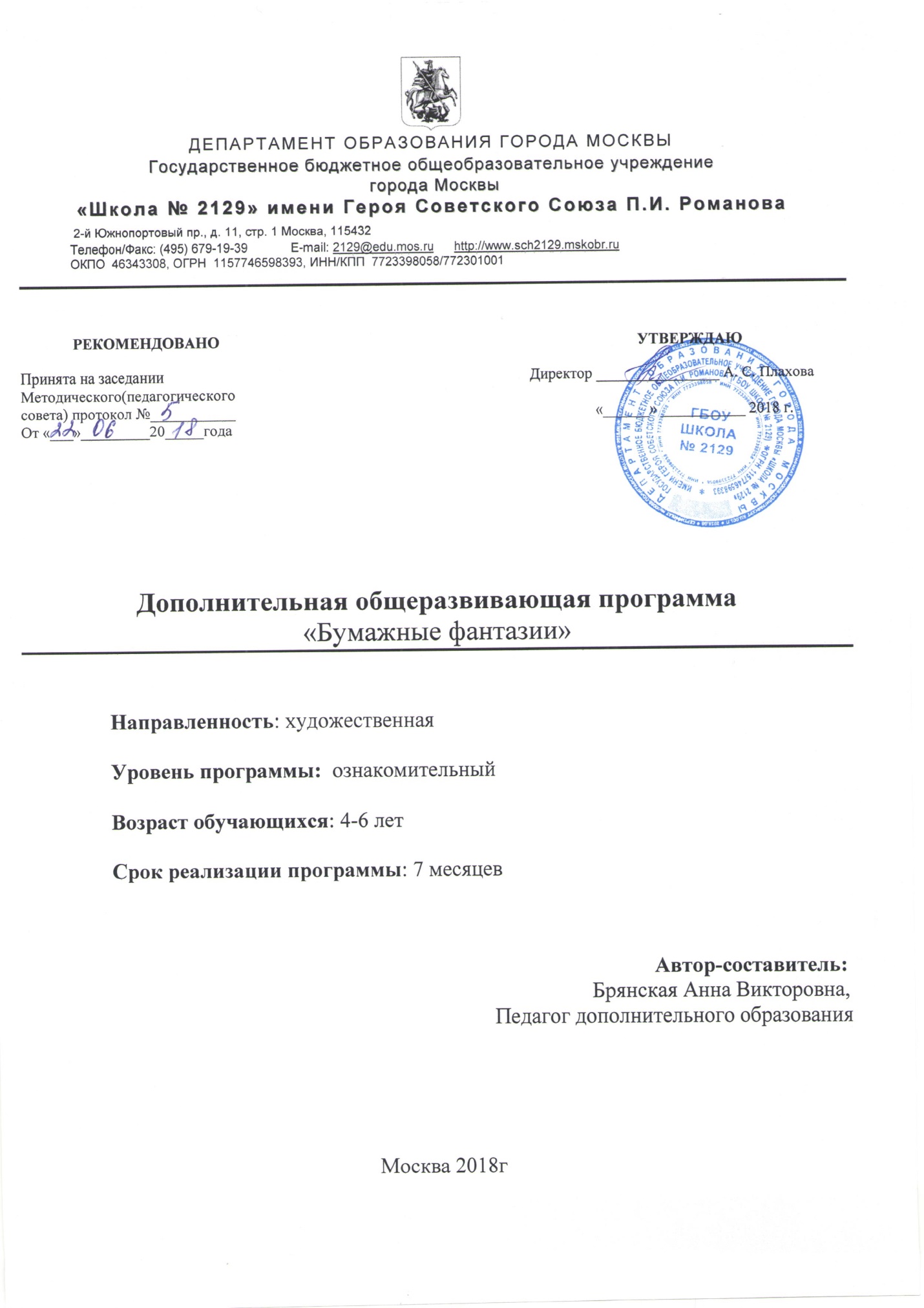 Пояснительная запискаВ   старшем   дошкольном   возрасте расширяется   круг представленийдетей об окружающем их мире: о деятельности людей, о предметах и явлениях. Идет расширение представления об одном и том же предмете, знакомом детям ранее. Дети узнают не только его назначение, но и процесс его изготовления, свойства материала, из которого он сделан, учатся практически применять свои знания.Оригами – увлекательнейшее занятие для детей 5-7 лет. Оригами часто называют японским искусством, но оно могло зародиться и в других странах, где широко использовалась бумага, одно из величайших изобретений человека.Впервые оригами как фактор полезного воздействия на ребенка выделил основатель детских садов Фридрих Фребель, включивший в обучение воспитанников знакомство с техникой складывания фигурок из бумаги.Искусство оригами не только развлечение. Работа с бумажными фигурками развивают мелкую моторику детей и так же важнейшие психические процессы как внимательность, память, мышление, воображение. Оно прививает художественный вкус, развивает пространственное мышление, творчество и логические способности. Каждое занятие сопровождается небольшим рассказом о предмете (животном), фигурку которого детям предстоит сложить, и, таким образом, имеет помимо практической еще и познавательную направленность. Оригами способствует воспитанию усидчивости, аккуратности, целеустремленности, активности, самостоятельности детей.Создавая бумажные модели, ребенок постоянно работает с геометрическими фигурами: начинает складывание с выполнения действий на плоскости исходной геометрической фигуры – квадрата (прямоугольника); в процессе складывания в руках ребенка одна геометрическая фигура преобразуется в другую. Работая с геометрическимифигурами, дети закрепляют сведения об их строении (стороны, углы, вершины, соотношение сторон и т.д.), признаки их сходства и различия. Дети знакомятся с традициями Японии – страны восходящего солнца. Получают знания зоологического характера.Цель программыПобудить творческую активность детей, стимулировать воображение,желание включаться в деятельность.Задачи программы•    Развитие наблюдательности, пытливости ума, логических способностей,       памяти,        самостоятельности,        инициативности, способности к творческому самовыражению;•    Обучение чтению чертежей, по которым складываются фигурки;•    Обеспечение   эмоционального   благополучия   каждого   ребенка, его положительного самоощущения;•    Формирование положительного отношения к сверстникам.Содержание образовательной программыСовместная организационная деятельность воспитателя с детьми была разработана с учетом возрастных особенностей детей дошкольного возраста.Часть первая совместной деятельности: организационная.Цель: настроить группу детей на совместную работу, заинтересовать их.Часть вторая. Основная.Цель: развивать наблюдательность, память, мышление, воображение, склонность к приобретению новых знаний.Основные приемы и методы: беседы, художественное слово, анализ чертежей, словесные игры.Часть третья. Практическая.Цель: самостоятельная организация работы детей.Часть четвертая. Итоговая.Цель: обыгрывание   поделок, создание   чувства   удовлетворенности, уверенности в своих силах, сопереживания. Учебно-тематический планСписок литературы1)   Л.В. Кукуева «Личностно – развивающая технология в дошкольном образовании», г. Ярославль, 2007 год;2)   С.Ь.  Соколова «Оригами для старших дошкольников», г.  Санкт -Петербург, 2006 год;3)   Т.Ь. Сержантова «366 моделей оригами», г. Москва, 2002 год;4)   И.  Мищенко, Т. Орлова «Игрушки из бумаги» (оригами), книга 1, г. Санкт -Петербург, 2003 год;5)   И.  Мищенко, Т. Орлова «Игрушки из бумаги» (оригами), книга 2, г. Санкт-Петербург, 2003 год;6)   В.В. Выгонов «Трехмерное оригами», г. Москва, 2004 год;7)   Е.А. Ступак «Оригами. Игры и конкурсы», г. Москва, 2008 год;8)   Эйлин О'Брайн, Кейт Нидхем, «Наши руки не для скуки. Оригами», г. Москва, 2001 год.№ п/пНаименование раздела, темыКоличество часовКоличество часовКоличество часов№ п/пНаименование раздела, темыВсегоТеорияПрактика1.Вводное. «Наши руки не для скуки».20мин5 мин15 мин2.Оригами- японское слово20мин5 мин15 мин3.Колпачок.20мин5 мин15 мин4.Птичка.20мин5 мин15 мин5.Тополь.20мин5 мин15 мин6.Гриб.20мин5 мин15 мин7.Кот.20мин5 мин15 мин8.Зайчонок.20мин5 мин15 мин9.Шляпка для Красной Шапочки.20мин5 мин15 мин10.Колпачок Петрушки.20мин5 мин15 мин11.Вертушка.20мин5 мин15 мин12. Стаканчик.20мин5 мин15 мин13.Шляпы для карнавала.20мин5 мин15 мин14.Щенок.20мин5 мин15 мин15.Лисье семейство.20мин5 мин15 мин16.Елка новогодняя.20мин5 мин15 мин17.Стул.20мин5 мин15 мин18.Самолет.20мин5 мин15 мин19.Лодка.20мин5 мин15 мин20.Пенал.20мин5 мин15 мин21.Ферма.20мин5 мин15 мин22.Парусная лодка.20мин5 мин15 мин23.Пароход.20мин5 мин15 мин24.Тюльпан.20мин5 мин15 мин25.Карп.20мин5 мин15 мин26.Церковь.20мин5 мин15 мин27.Самолет-2.20мин5 мин15 мин28.Ракета.20мин5 мин15 мин29.Тарелка под хлеб.20мин5 мин15 минВсего: 29 занятий